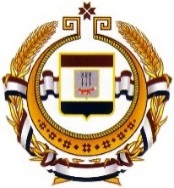 Совет директоровсредних профессиональных образовательных учрежденийРеспублики Мордовия«5» мая 2023 г.№ 309                 Информационное письмоОтчет о проведении Республиканской олимпиадыпо специальности 38.03.02 Операционная деятельность в логистикесреди обучающихся профессиональных образовательных организаций Республики МордовияС целью выявления качества подготовки специалистов в области логистики, определения степени развития логического мышления, развития творческих способностей студентов, выявления одаренных студентов, их дальнейшего интеллектуального развития и профессиональной ориентации 28 апреля  2023 года проведена Республиканская олимпиада по специальности 38.03.02 Операционная деятельность в логистике на базе ГБПОУ РМ  «Саранский государственный промышленно-экономический колледж» в соответствии с планом Совета директоров СПОУ  РМ. В олимпиаде приняли участие студенты из 2 СПОУ Республики Мордовия:ГБПОУ РМ «Саранский государственный промышленно-экономический колледж» ГБПОУ РМ «Саранский техникум энергетики и электронной техники им. А.И. Полежаева»Работы оценивались по разработанным критериям независимым жюри в составе:Председатель:Белова В.С. - диспонент автосалона «Агат» Официальный дилер HyundaiЧлены жюри:А.Д. Пищикова, логист ООО «Агрика»Ю.Н. Чулкова, председатель комиссии экономико-правовых дисциплин СГПЭКЕ.А. Лапина, преподаватель финансово-экономических дисциплин   СГПЭКПо итогам олимпиады определены следующие победители и призеры:1 место – Демченко Анастасия Александровна (ГБПОУ РМ «Саранский государственный промышленно-экономический колледж»)2 место – Пескова Алина Александровна (ГБПОУ РМ «Саранский техникум энергетики и электронной техники им. А.И. Полежаева»), Ювкина Дарья Денисовна (ГБПОУ РМ «Саранский государственный промышленно-экономический колледж»)3 место – Оберемок Анастасия Дмитриевна (ГБПОУ РМ «Саранский техникум энергетики и электронной техники им. А.И. Полежаева»).Члены жюри при подведении итогов констатируют, что цели и задачи олимпиады выполнены, её проведение способствовало мониторингу знаний основ логистики. Отмечается высокий уровень подготовки участников.Сертификаты участников и Грамоты победителей и призёров будут размещены на сайте колледжа http://new.sgpek.ru/.Совет директоров СПОУ Республики Мордовия объявляет благодарность организаторам Республиканской олимпиады, педагогам-наставникам и членам жюри.Председатель Совета директоровсредних профессиональных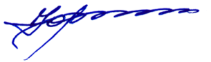 образовательныхучреждений Республики Мордовия                    Ю.В. Тутуков431030, РМ, Торбеевский район, р.п. Торбеево, ул. Студенческая, 45тел. 8(83456) 2-10-56, 2-14-94Факс 8(83456) 2-10-56, 2-14-94Е-mail: <koll.mol.prom.torb@e-mordovia.ru>